Předseda komise Ing. Jakob Hurrle zahájil v 09.10 hodin 3. jednání (r. 2021) Komise Rady HMP pro udělování grantů v oblasti národnostních menšin a integrace cizinců (dále jen komise).Komise byla v počtu 10 přítomných členů z 12 způsobilá se usnášet.Přítomní členové komise schválili účast následujících hostů na jednání komise:Mgr. Jan Janoušek (specialista integrace cizinců, KUC – MHMP), Ing. Michal Panocha (specialista národnostních menšin, KUC – MHMP)Hlasování: pro 10, proti 0, zdržel se hlasování 0.Přítomní členové komise rovněž všemi hlasy schválili program jednání komise, a to bez připomínek:Schválení programu jednání Aktuální informace k průběhu grantového řízení pro oblast národnostních menšin a integrace cizinců za rok 2021 Hodnocení projektů podaných v rámci grantového řízení „Program podpory aktivit národnostních menšin na území hl. m. Prahy pro rok 2022 a grantového řízení „Program podpory aktivit integrace cizinců na území hl. m. Prahy pro rok 2022“RůznéHlasování: pro 10, proti 0, zdržel se hlasování 0.Předseda komise předal slovo Mgr. Hajné, aby připomenula základní informace o průběhu dotačních programů platných pro rok 2021, ve kterém bylo schváleno poskytnutí dotací na „Program podpory aktivit národnostních menšin na území hl. m. Prahy pro rok 2021 (jednoleté a víceleté financování)“ a na „Program v oblasti podpory aktivit integrace cizinců na území hl. m. Prahy pro rok 2021“. Celková výše dotací alokovaná ve schváleném rozpočtu na granty na rok 2021 činila 12 mil. Kč – shodná částka je navržena pro rok následující. Ze strany tajemnice komise bude pro upřesnění do zápisu zapracovaná také informace k projektům, u nichž příjemce dotaci vrátil (viz níže formou poznámky).Poznámka:  před podpisem dotačních smluv informovaly 2 spolky, že se rozhodly odstoupit od realizace projektu                  z  důvodu nízké výše přidělených částek, které by pokryly pouze minimum nákladů na realizaci projektů a jiný způsob financování nemají. Organizace tedy odstoupily od realizace a nedošlo k uzavření smlouvy. Jednalo se o projekty v rámci dotačního programu pro oblast integrace cizinců:ART MUNDO z.s. - schválená podpora ve výši 20 000,- Kč (projekt č. 3003) a Sdružení pro integraci a migraci, o.p.s. - schválená podpora ve výši 60 000,- Kč (projekt č. 4004).Dále na jaře roku 2021 vrátily obratem další dotace 2 spolky z důvodu, že projekty nakonec nebudou realizovat: „INFO-DRÁČEK“, z.s.  - 30 000,- Kč (projekt č. 3015) a Asociace bulharských spolků v ČR z.s. - 20 000,- Kč (projekt č. 1002)Celkový zůstatek tedy činil k 30.11.2021 -  153 000,- Kč (poznámka: zůstatek finančních prostředků z dotačních řízení z roku 2021 k 31.12.2021 činí 90 000,- Kč, a to s ohledem na poskytnutí individuální účelové dotace k řešení mimořádné situace na ÚMČ Praha 9  – viz níže).Konečné vyúčtování všech projektů bude zpracováno až během února 2022 po odevzdání všech vyúčtování projektů s tím, že pokud by byla zjištěna závažná pochybění ze strany příjemců, kteří budou mít ze strany komise doporučenou podporu také na rok 2022, bude komise informována a situace hned řešena. Termín finančního vypořádání dotací je 31.1.2022.Mgr. Hajná dále informovala o poskytnutí individuální účelové dotace na aktivity v oblasti národnostních menšin spolku RomPraha, z.s. na realizaci projektu „Zavedení a průběh terénní práce pro přistěhované romské rodiny ze Slovenské republiky v lokalitě Praha 9“. Celková požadovaná částka byla 179 827,- Kč. Poskytnutí dotace schválila RHMP svým usnesením   č. 3123 dne 13.12.2021 v celkové výši 168 000,- Kč. Na tuto účelovou dotaci byly použity finanční prostředky ze zůstatku v rámci alokace na individuální dotace a částečně z vrácených nečerpaných finančních prostředků alokovaných na granty. Tyto prostředky by nebyly již jinak čerpány v rámci letošního rozpočtu pro oblast národnostních menšin a budou určeny na pomoc v této mimořádné krizové situaci. Projekt bude též spolufinancovat MČ Praha 9. Mgr. Hajná připomenula, že byl všem členům komise zaslán informační e-mail, ve kterém požádala členy komise o stanovisko, zda s podporou souhlasí. Z 12 členů komise 8 členů (tj. nadpoloviční většina) podporu doporučilo, zbývající 4 členové stanovisko nezaslali (tj. zdrželi se). Tento projekt se bude i ve spolupráci s MČ Praha 9 průběžně monitorovat (vyhodnocení dopadu a důkladný monitoring byl doporučen i při vyjádření komise při elektronickém zasílání stanoviska) a přislíbila, že rovněž požádá zástupce spolku RomPraha, z.s., aby na některém jednání komise byl zařazen bod k informování o průběhu a výstupech realizace tohoto projektu. Předseda komise informoval o postupu hodnocení projektů. Pracovníci KUC MHMP - oddělení národnostních menšin a cizinců zajistili potřebnou administraci dotačního řízení dle schválených podmínek (Usnesením RHMP č. 1990 ze dne 30.8.2021), zajistili zpracování podkladů pro jednání komise a provedli rovněž kontrolu formálních náležitostí u všech podaných žádostí o dotaci (poznámka: o zjištěních byla podána informace v průběhu jednání u konkrétních projektů ze strany referentů). Dále připomenul, že 9. 12. 2021 se měli možnost seznámit členové komise se všemi projekty podanými v rámci dotačního řízení na rok 2022 – pracovní skupina komise ve složení Ing. Jakob Hurrle, Mgr. Jiří Knitl, Mgr. Jana Hajná, RNDr. Milan Pospíšil, Mgr. Jan Kepka, Ing. Inga Petryčka, Mgr. Denisa Černohousová. Hlavním účelem byla také výměna informací se zástupci státních institucí, a to s vazbou na dotační tituly a projekty podávané pravidelně rovněž na jejich resortech. Tím bylo možné zajistit potřebné upřesnění informací k projektům realizovaným v předchozím období – výstupy a činnost jednotlivých subjektů (žadatelů) v roce 2021, stejně jako kontrolu údajů uvedených v podaných projektech pro rok následující, zejména případnou duplicitu položek ekonomické rozvahy projektů, pokud bylo žádáno u dotačních titulů MVČR, ÚV ČR apod.Současně měla pracovní skupina komise k dispozici u všech projektů vyjádření nezávislých externích odborníků - Mgr. Hajná informovala o externích odbornících, kteří hodnotili všechny projekty (výběr v souladu s podmínkami dotačního řízení odborem KUC MHMP). Externí hodnotitelé hodnotili projekty do formulářů k tomu určeným se stanovenými kritérii uvedenými v podmínkách dotačních řízení a posudky jsou k dispozici pro možnost hodnocení ze strany komise.Mgr. Hajná dále upozornila, že v souladu s požadavkem ze strany odboru LEG MHMP, není možné přeřadit mezi jednotlivými vyhlašovanými programy projekt žadatele, který podá žádost v nesprávném programu (tj. projekt podaný v programu nevhodném pro daný projekt, je možné pouze případně podat jako individuální dotaci). Dále informovala o zrušení víceletého financování formou dotací, konkrétně Okruhu III. - „Kontinuální víceletá činnost v oblasti prezentace kultury národnostních menšin v hl. m. Praze“. Bylo nově ustanoveno jednoleté financování v rámci Opatření III. – „Kontinuální činnost v oblasti prezentace kultury národnostních menšin v hl. m. Praze“. Dle  nových Zásad pro poskytování dotací hl. městem Prahou v samostatné působnosti, které byly schváleny RHMP dne 24.8.2020, je možné poskytovat finanční prostředky pouze formou jednoletého financování (jedinou výjimku v rámci dotací HMP mají dotace v rámci oblasti kultury). V rámci Opatření III. se jedná o podporu projektů kontinuálního charakteru nebo pravidelně se opakující. Současně jde o akce, které jsou uznávanou součástí prezentace národnostně menšinových kultur a mají celopražský význam. Tj. je zachováno oddělení významných tradičních akcí v oblasti národnostních menšin, ale bohužel v rámci režimu jednoletého financování.Komise projednávala návrhy na přidělení výše finančních dotací v rámci následujících dotačních programů hlavního města Prahy:„Program podpory aktivit národnostních menšin na území hl. m. Prahy pro rok 2022“ Opatření I. - „Prezentace národnostních kultur v hl. m. Praze – kulturní, společenská a osvětová činnost národnostních menšin“. Opatření  II. - „Publikační činnost, audio/video nahrávky související se vztahem národnostních menšin k hl. m. Praze“. Opatření III. - „Kontinuální činnost v oblasti prezentace kultury národnostních menšin v hl. m. Praze“ „Program podpory aktivit integrace cizinců na území hl. m. Prahy pro rok 2022“ Opatření I.– „Aktivity na podporu integrace cizinců v hl. m. Praze - kulturní, společenská a osvětová                          činnost, jazyková příprava a komunitní práce“.Opatření II. – „Publikační činnost, audio/video nahrávky související se vztahem k integraci cizinců v hl. m. Praze“.Komise posuzovala projekty dle stanovených kritérií – po stránce obsahu projektu, zaměření, souladu s cílem programů vyhlášených v rámci uvedených programů a dle podmínek dotačních řízení schválených usnesením RHMP č. 1990 ze dne 30. 8. 2021. Komise při svém posuzování zohlednila výstupy projektů realizovaných v předchozím období, pokud byly podpořeny grantem v roce 2021. Předseda komise Ing. Hurrle informoval o přijatých projektech - celkem se jedná o 135 projektů (v rámci obou dotačních programů), které komise projednávala. Na základě kontroly ze strany odboru KUC MHMP - odd. národnostních menšin a cizinců, bylo zjištěno, že projekty byly podány včas – v termínu určeném k podání, pouze dvě organizace nesplnily uvedenou podmínku, jelikož nedodržely povinnost podání žádosti i v tištěné formě či prostřednictvím datové schránky ve stanoveném termínu. Jedná se o projekty č. 1004, 1020 a 1021.Předseda komise informoval, že je na rok 2022 v návrhu rozpočtu určeného na dotační řízení pro oblast národnostních menšin a integrace cizinců zapracovaná částka 12 000 000,- Kč (8 mil. Kč na oblast národnostních menšin a 4 mil. Kč na oblast integrace cizinců). Předseda komise následně seznámil přítomné členy komise s podanými žádostmi o dotaci. Členům komise byl k dispozici zpracovaný přehled podaných žádostí o dotaci s anotacemi projektů, zapracovaným návrhem externího hodnotitele a počtem jím přidělených bodů (byl zaslán rovněž předem v elektronické podobě pro možnost prostudování, na místě byly projekty k dispozici také v tištěné podobě, stejně tak kompletní znění expertních posudků) a byla projednána navrhovaná výše finanční podpory v rámci obou dotačních titulů a jejich jednotlivých opatřeních. Komise projednala jednotlivé programy v následujícím pořadí: „Program podpory aktivit národnostních menšin na území hl. m. Prahy pro rok 2022“  -  Opatření I., II. a III., následně hodnotila projekty podané v rámci „Programu podpory aktivit integrace cizinců na území hl. m. Prahy pro rok 2022“  -  Opatření I. a II. Položka občerstvení byla akceptována jen v případech, kdy se jednalo o pohoštění související s prezentací akce, šlo tedy o prezentaci národní kuchyně (např. ethnocatering).Dále výdaje spojené s působením mimo území hl. m. Prahy – doprava, diety, byly navrženy k podpoře pouze v případě, kdy se jedná o nutnou položku k zajištění zahraničních či mimopražských účinkujících na akci konané v hl. m. Praze. Případně se jednalo o nezbytnou součást projektu (např. akce pro děti ze sociálně znevýhodněného prostředí). Nebyly podpořeny neuznatelné položky dle podmínek dotačních programů – např. přeprava účinkujících mimo Prahu, ubytování účinkujících mimo Prahu, přeprava autem mimo Prahu, stravování účinkujících apod. Stejně tak, pokud se komise shodla s nedoporučením podpory některé položky/některých položek z důvodů vazby na doporučení podpory pouze určitých aktivit předloženého projektu dle externího hodnotitele. Všechny položky doporučené k nepodpoření, jsou opět vyznačeny v přehledu projektů (viz tabulky tvořící přílohu zápisu) v komentáři.Předseda komise Ing. Hurrle navrhl komisi posuzovat projekty postupně dle předloženého zpracovaného přehledu (viz přílohy – tabulky) podaných žádostí – tj. dle jednotlivých národnostních menšin a ostatních, stejně tak následně pokročit k oblasti integrace cizinců.Komise zvlášť prodiskutovala ty projekty, u nichž nebylo stanovisko po pracovním setkání komise k seznámení s projekty shodné s posudkem externího hodnotitele, případně komise zaujímala výrazně rozdílné stanovisko od některého z hodnocení: PhDr. V. Appl upozornil, že součet požadované výše dotací za MHMP a MKČR přesahuje celkové náklady předloženého projektu u organizace Vazraždane, tato situace se objevila také u spolku Sdružení Ukrajinců a příznivců Ukrajiny, z.s. a spolku „Folklorní soubor Šarvanci“. Předseda komise konstatoval, že je potřeba na tuto situaci žadatele upozornit (ze strany oddělení národnostních menšin a cizinců) a také se zaměřit na vyúčtování těchto projektů. Komise rovněž diskutovala nad projekty, které nesplnily formální náležitosti ze strany podání tištěné formy žádosti (poznámka: případně datovou schránkou). Jedná se o projekt č. 1004 – Bulharský kulturně osvětový klub v Praze, z.s. Dále projekty č. 1020 a č. 1021 –   spolku   Buči z.s. Projekty byly sice v elektronické podobě podány v řádném termínu, ale tištěná forma (odeslané el. žádosti s vygenerovaným kódem) byla podána po termínu. V prvním případě bylo nedodržení podmínky zdůvodněno zahraniční cestou, u spolku Buči z.s. bylo uvedeno jako důvod onemocnění Covidem - 19. Oba spolky zdůvodnily pozdní podání omluvným dopisem. Vznikla diskuze, zda vysvětlení s omluvou přijmout a případně navrhnout přidělení dotace ze strany komise v uvedených případech, kdy projekty nebyly podány řádně v souladu s podmínkami a tím je tedy žadatel nedodržel. Komise má však hodnotit projekty v souladu se schválenými podmínkami, tudíž se většinově shodla, že projekty není možné doporučit k podpoře, pokud nebyly dodrženy formální podmínky. Předseda komise požádal o uzavření této diskuze formou hlasování.Předseda komise požádal přítomné členy komise o hlasování, zda komise souhlasí s tím, že nebudou doporučeny k podpoře projekty, které nesplnily formální náležitosti podání žádostí o dotaci ve věci podáním tištěné podoby žádosti ve stanovené lhůtě pro podání žádostí:Hlasování: pro 8, proti 1, zdržel se hlasování 1 .Projekt č. 1068 - Irácké forum v ČR, z.s. –„Přátelské soužití“ – žadatel podal projekt špatně v rámci  Programu podpory aktivit národnostních menšin na území hl. m. Prahy pro rok 2022 v  Opatření I. Projekt však spadá do „Programu podpory aktivit integrace cizinců na území hl. m. Prahy pro rok 2022“  – Opatření I., ve kterém byl žadatel dlouhodobě příjemcem dotace ze strany HMP. Vzhledem k tomu, že se jedná o případ, kdy žadatel podal projekt řádně, rovněž obsahová stránka projektu, stejně jako výstupy z let předchozích jsou hodnoceny kladně a pouze není možné s ohledem na platné zásady jeho přeřazení do programu kam spadá (viz informace výše), doporučila komise , aby byl žadatel o uvedeném informován s tím, že je v tomto případě možné využít cesty podání žádosti o individuální účelovou dotaci. Členové komise otevřeli také diskuzi k dalšímu financování projektu organizace Slovo 21, z.s. –„Světový romský festival Khamoro“ (v letošním roce se jedná o projekt č. 3001 – Slovo 21, z.s. –„Světový romský festival Khamoro 2022“) – tento projekt má velký kulturní význam, ale bohužel odebírá velmi význačnou část finančních prostředků z dotačního řízení pro oblast národnostních menšin. Žadatel dle zásad pro poskytování dotací může na projekt podávat pouze 1 žádost a v tuto chvíli může volit buď dotační program pro oblast národnostních menšin nebo pro oblast kultury. Členové komise diskutovali nad financováním festivalu celkově (včetně možností financování ze státního rozpočtu, které festival aktuálně využívá) a shodli se, že se jedná o projekt velmi významný, kde je rozhodně potřebné zajištění financování, ale současně není ideální forma dotací v rámci zařazování do jednotlivých dotačních programů, jelikož se jedná o typ akce, která je nad uvedenými dotačními schématy. Komise se shodla, že je potřebné samostatně a hlouběji věnovat pozornost tomuto tématu a současně důkladně vypracovat návrh doporučujícího usnesení, které bude následně předáno na vědomí Radě HMP, prostřednictvím radní HMP - MgA. Hany Třeštíkové. Cílem by mělo být vytvoření jiného systémového finančního nástroje než je schéma současných dostupných dotačních titulů HMP – např. nového zdroje pro samostatné financování tohoto projektu a jemu podobných, které jsou významné pro HMP a současně obtížněji zařaditelné.Komise posuzovala v rámci „Programu podpory aktivit národnostních menšin na území hl. m. Prahy pro rok 2022“ celkem 85 projektů a navrhla podporu 73 projektům v celkové výši 7 920 400,- Kč.Hlasování: pro 11, proti 1, zdržel se hlasování 0.Komise dále posuzovala 50 projektů podaných v rámci „Programu podpory aktivit integrace cizinců na území hl. m. Prahy pro rok 2022“ a navrhla podporu 48 projektům v celkové výši 3 916 000,- Kč.Hlasování: pro 12, proti 0, zdržel se hlasování 0.Celková částka alokovaná pro oba dotační programy pro rok 2022 je v souhrnné výši 12.000.000,- Kč (8 mil. Kč alokace pro oblast národnostních menšin a 4 mil. Kč alokace pro oblast integrace cizinců). Aktuálně je tedy zbývající finanční částka v celkové výši 163 600,- Kč – tj. 79.600 Kč pro oblast národnostních menšin a 84.000 Kč pro oblast integrace cizinců).Celkový přehled je následující s tím, že návrhy k jednotlivým projektům jsou uvedeny v přílohách (aktuálně neveřejné s ohledem na podmínky dotačního řízení). V rámci „Programu podpory aktivit národnostních menšin na území hl. m. Prahy pro rok 2022“ navrhla grantová komise přeřadit 1 projekt z Opatření III. do Opatření I.         „Program podpory aktivit národnostních menšin na území hl. m. Prahy pro rok 2022“ :„Program podpory aktivit integrace cizinců na území hl. m. Prahy pro rok 2022“:Při svém jednání komise navrhla a doporučila rozdělení finanční částky v celkové výši                             11 836 400,- Kč na podporu podaných projektů v rámci uvedených dotačních programů.Návrhy komise jsou zapracovány v přehledu (viz přílohy zápisu) a budou předloženy Radě a Zastupitelstvu HMP pro možnost projednání (v souladu s podmínkami dotačních programů budou zveřejněny výsledky podpory/nepodpory jednotlivých projektů až po projednání). Celková částka alokovaná v roce 2022 dle schváleného rozpočtu na granty v rámci kap. 0662, § 3429 činí 12 000 000,- Kč. Komise dosud navrhla přidělit 11 836 400,- Kč pro granty v oblasti národnostních menšin a integrace cizinců pro rok 2022, jak je uvedeno výše. Doporučení komise bude předloženo Radě HMP a Zastupitelstvu HMP v co nejkratší době pro možnost projednání a schválení – současně však po termínu odevzdání vyúčtování dotací z roku 2021 a jeho kontrole.Předseda komise Ing. J. Hurrle, poděkoval členům komise za účast a jednání ve 12.10 hod. ukončil.Schválil: Ing. Jakob Hurrle - předseda komiseZpracovala: Ilona Fiedlerová – tajemnice komisePřílohy: č. 1 - Návrh dotací Opatření I. – národnostní menšiny 	č.  2 - Návrh dotací Opatření II. – národnostní menšiny               č. 3 - Návrh dotací Opatření III. – národnostní menšiny               č. 4 - Návrh dotací Opatření I. – integrace cizinců              č. 5 - Návrh dotací Opatření II. – integrace cizinců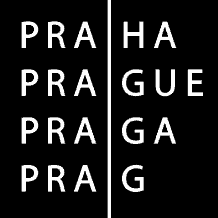 HLAVNÍ MĚSTO PRAHAMAGISTRÁT HLAVNÍHO MĚSTA PRAHYZápis z jednáníProKomisi Rady HMP pro udělování grantů v oblasti národnostních menšin a integrace cizinců Komisi Rady HMP pro udělování grantů v oblasti národnostních menšin a integrace cizinců Komisi Rady HMP pro udělování grantů v oblasti národnostních menšin a integrace cizinců Komisi Rady HMP pro udělování grantů v oblasti národnostních menšin a integrace cizinců Komisi Rady HMP pro udělování grantů v oblasti národnostních menšin a integrace cizinců PřítomniIng. Jakob Hurrle – předseda komise, Mgr. Jiří Knitl, Jiří Dohnal, Mgr. Jana Hajná,  RNDr. Milan Pospíšil, PhDr. Václav Appl, Mgr. Jan Kepka, Valerie Clare Talacko, Ing. Radka Soukupová, Ing. Inga Petryčka, MBAHosté –  Ing. Michal Panocha, Mgr. Jan Janoušek   Ing. Jakob Hurrle – předseda komise, Mgr. Jiří Knitl, Jiří Dohnal, Mgr. Jana Hajná,  RNDr. Milan Pospíšil, PhDr. Václav Appl, Mgr. Jan Kepka, Valerie Clare Talacko, Ing. Radka Soukupová, Ing. Inga Petryčka, MBAHosté –  Ing. Michal Panocha, Mgr. Jan Janoušek   Ing. Jakob Hurrle – předseda komise, Mgr. Jiří Knitl, Jiří Dohnal, Mgr. Jana Hajná,  RNDr. Milan Pospíšil, PhDr. Václav Appl, Mgr. Jan Kepka, Valerie Clare Talacko, Ing. Radka Soukupová, Ing. Inga Petryčka, MBAHosté –  Ing. Michal Panocha, Mgr. Jan Janoušek   Ing. Jakob Hurrle – předseda komise, Mgr. Jiří Knitl, Jiří Dohnal, Mgr. Jana Hajná,  RNDr. Milan Pospíšil, PhDr. Václav Appl, Mgr. Jan Kepka, Valerie Clare Talacko, Ing. Radka Soukupová, Ing. Inga Petryčka, MBAHosté –  Ing. Michal Panocha, Mgr. Jan Janoušek   Ing. Jakob Hurrle – předseda komise, Mgr. Jiří Knitl, Jiří Dohnal, Mgr. Jana Hajná,  RNDr. Milan Pospíšil, PhDr. Václav Appl, Mgr. Jan Kepka, Valerie Clare Talacko, Ing. Radka Soukupová, Ing. Inga Petryčka, MBAHosté –  Ing. Michal Panocha, Mgr. Jan Janoušek   Omluveni Mgr. Denisa Černohousová Mgr. Denisa Černohousová Mgr. Denisa Černohousová Mgr. Denisa Černohousová Mgr. Denisa ČernohousováNepřítomni            Martin Arden Martin Arden Martin Arden Martin Arden Martin ArdenVěcZápis z 3. jednání Komise Rady HMP pro udělování grantů v oblasti národnostních menšin a integrace cizinců, které se konalo dne 15. prosince 2021 od 9.00 hodin v budově MHMP, Mariánské nám. 2, Praha 1, zasedací místnost  č. 349.Zápis z 3. jednání Komise Rady HMP pro udělování grantů v oblasti národnostních menšin a integrace cizinců, které se konalo dne 15. prosince 2021 od 9.00 hodin v budově MHMP, Mariánské nám. 2, Praha 1, zasedací místnost  č. 349.Zápis z 3. jednání Komise Rady HMP pro udělování grantů v oblasti národnostních menšin a integrace cizinců, které se konalo dne 15. prosince 2021 od 9.00 hodin v budově MHMP, Mariánské nám. 2, Praha 1, zasedací místnost  č. 349.Zápis z 3. jednání Komise Rady HMP pro udělování grantů v oblasti národnostních menšin a integrace cizinců, které se konalo dne 15. prosince 2021 od 9.00 hodin v budově MHMP, Mariánské nám. 2, Praha 1, zasedací místnost  č. 349.Zápis z 3. jednání Komise Rady HMP pro udělování grantů v oblasti národnostních menšin a integrace cizinců, které se konalo dne 15. prosince 2021 od 9.00 hodin v budově MHMP, Mariánské nám. 2, Praha 1, zasedací místnost  č. 349.ZpracovalI. Fiedlerová Počet stran7 Datum15.12.2021Typ OpatřeníPočet podaných projektůFinální počet projektů v programu po doporučeném přeřazení mezi OpatřenímiPočet podpořených projektůNavržená finanční částka v Kč celkemOpatření I. – „Prezentace národnostních kultur v hl. m. Praze – kulturní, společenská osvětová činnost národnostních menšin“7172623 171 400,- KčOpatření II. – „Publikační činnost, audio/video nahrávky související se vztahem národnostních menšin k hl. m. Praze“ 88 6552 000,- KčOpatření III. - „Kontinuální činnost v oblasti prezentace kultury národnostních menšin v hl. m. Praze“6554 197 000,- KčCelkem8585737 920 400,- KčTyp OpatřeniPočet podaných projektůPočet podpořených projektůNavržená finanční částka v Kč celkemOpatření I. – „Aktivity na podporu integrace cizinců v hl. m. Praze – kulturní, společenská a osvětová činnost, jazyková příprava a komunitní práce“47463 776 000,-Opatření II. – „Publikační činnost, audio/video nahrávky související se vztahem k integraci cizinců v hl. m. Praze“32   140 000,-Celkem50483 916 000,-